2018 Florida AAU Fall Championships (JV/Varsity)Saturday, October 27th, 2018Riverdale High School Gym2600 Buckingham RdFort Myers, FL 33905Entry Fee: $30 if pre-registered$40 register at the door (one entry per division)You Must Pre-register on www.trackwrestling.com by noon on Friday: NO DOUBLE ENTRIES. 1 JV OR 1 VARSITY ENTRY-CAN'T DO BOTHNo satelite weigh ins, you must make scratch weight (we will cover the tenths)Junior Varsity Division (6th, 7th, 8th grade can compete)Weights:  91,97,106,113,120,126,132,138,145,152,160,170,182,195,220,285Weigh-in 8:00-9:00 amWrestling 9:30 amWeigh ins end at 9 am, no exceptions.High School Varsity Division (7th & 8th grader can compete)Weights:  91,97,106,113,120,126,132,138,145,152,160,170,182,195,220,285Weigh-ins – 10:00-11:00 amWrestling – 12:00 pm*Optional Weigh In Friday Night 6-8 pmAwards Junior Varsity: Champion Custom T-Shirt, Custom MedalsVarsity: Champions Custom Singlet, Custom MedalsEmail with questions: kriseh@leeschools.netThis event is licensed by the Amateur Athletic Union of the U.S., Inc. All participants must have a current AAU membership. AAU membership may not be included as part of the entry fee to the event. AAU Youth Athlete membership must be obtained before the competition begins, except where the event operator has a laptop available with an internet connection. Be Prepared: Adult and Non-Athlete memberships are no longer instant and cannot be applied for at an event. Due to background screenings, please allow up to 10 days for adult memberships to be processed. Participants are encouraged to visit the AAU website www.aausports.org to obtain their membership. Note: any contacts listed within this flyer MUST have a current AAU Membership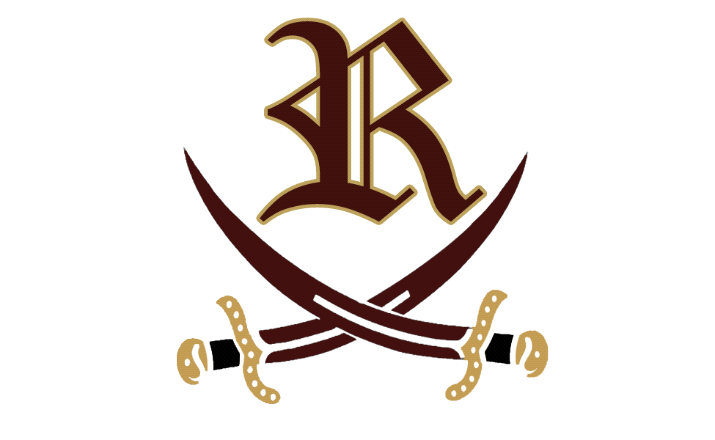 